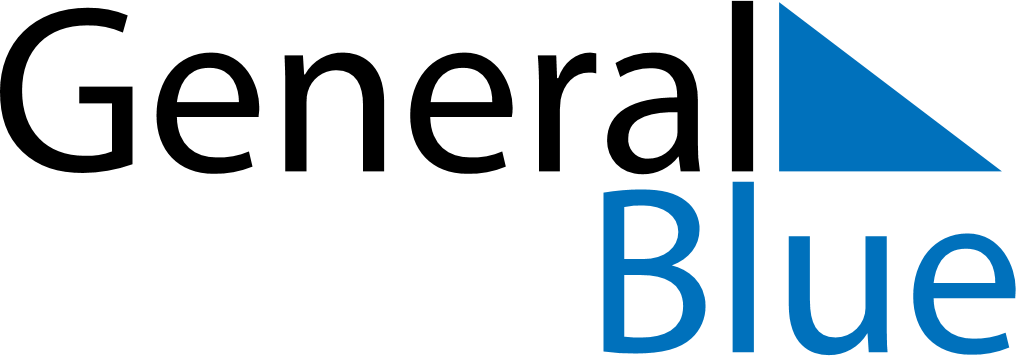 June 2024June 2024June 2024June 2024June 2024June 2024June 2024Tawang, Arunachal Pradesh, IndiaTawang, Arunachal Pradesh, IndiaTawang, Arunachal Pradesh, IndiaTawang, Arunachal Pradesh, IndiaTawang, Arunachal Pradesh, IndiaTawang, Arunachal Pradesh, IndiaTawang, Arunachal Pradesh, IndiaSundayMondayMondayTuesdayWednesdayThursdayFridaySaturday1Sunrise: 4:27 AMSunset: 6:13 PMDaylight: 13 hours and 46 minutes.23345678Sunrise: 4:26 AMSunset: 6:13 PMDaylight: 13 hours and 46 minutes.Sunrise: 4:26 AMSunset: 6:14 PMDaylight: 13 hours and 47 minutes.Sunrise: 4:26 AMSunset: 6:14 PMDaylight: 13 hours and 47 minutes.Sunrise: 4:26 AMSunset: 6:14 PMDaylight: 13 hours and 48 minutes.Sunrise: 4:26 AMSunset: 6:15 PMDaylight: 13 hours and 48 minutes.Sunrise: 4:26 AMSunset: 6:15 PMDaylight: 13 hours and 49 minutes.Sunrise: 4:26 AMSunset: 6:16 PMDaylight: 13 hours and 49 minutes.Sunrise: 4:26 AMSunset: 6:16 PMDaylight: 13 hours and 50 minutes.910101112131415Sunrise: 4:26 AMSunset: 6:16 PMDaylight: 13 hours and 50 minutes.Sunrise: 4:26 AMSunset: 6:17 PMDaylight: 13 hours and 51 minutes.Sunrise: 4:26 AMSunset: 6:17 PMDaylight: 13 hours and 51 minutes.Sunrise: 4:26 AMSunset: 6:17 PMDaylight: 13 hours and 51 minutes.Sunrise: 4:26 AMSunset: 6:18 PMDaylight: 13 hours and 51 minutes.Sunrise: 4:26 AMSunset: 6:18 PMDaylight: 13 hours and 52 minutes.Sunrise: 4:26 AMSunset: 6:18 PMDaylight: 13 hours and 52 minutes.Sunrise: 4:26 AMSunset: 6:19 PMDaylight: 13 hours and 52 minutes.1617171819202122Sunrise: 4:26 AMSunset: 6:19 PMDaylight: 13 hours and 52 minutes.Sunrise: 4:26 AMSunset: 6:19 PMDaylight: 13 hours and 52 minutes.Sunrise: 4:26 AMSunset: 6:19 PMDaylight: 13 hours and 52 minutes.Sunrise: 4:26 AMSunset: 6:19 PMDaylight: 13 hours and 52 minutes.Sunrise: 4:27 AMSunset: 6:20 PMDaylight: 13 hours and 53 minutes.Sunrise: 4:27 AMSunset: 6:20 PMDaylight: 13 hours and 53 minutes.Sunrise: 4:27 AMSunset: 6:20 PMDaylight: 13 hours and 53 minutes.Sunrise: 4:27 AMSunset: 6:20 PMDaylight: 13 hours and 53 minutes.2324242526272829Sunrise: 4:28 AMSunset: 6:21 PMDaylight: 13 hours and 53 minutes.Sunrise: 4:28 AMSunset: 6:21 PMDaylight: 13 hours and 52 minutes.Sunrise: 4:28 AMSunset: 6:21 PMDaylight: 13 hours and 52 minutes.Sunrise: 4:28 AMSunset: 6:21 PMDaylight: 13 hours and 52 minutes.Sunrise: 4:28 AMSunset: 6:21 PMDaylight: 13 hours and 52 minutes.Sunrise: 4:29 AMSunset: 6:21 PMDaylight: 13 hours and 52 minutes.Sunrise: 4:29 AMSunset: 6:21 PMDaylight: 13 hours and 52 minutes.Sunrise: 4:29 AMSunset: 6:21 PMDaylight: 13 hours and 51 minutes.30Sunrise: 4:30 AMSunset: 6:21 PMDaylight: 13 hours and 51 minutes.